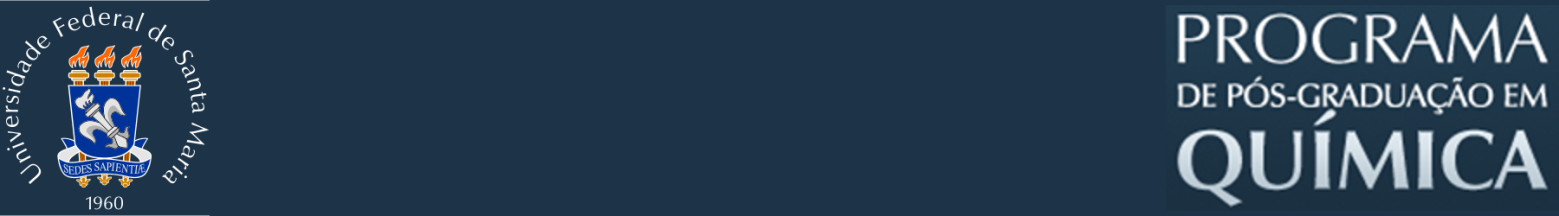 Ciclo de Palestras 2017Título: Recent advances in hydride generation for atomic absorption spectrometry: atomizer optimization by two-photon absorption laser-induced fluorescence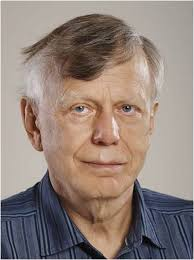 Prof. Dr. Jiri Dedina, Institute of Analytical Chemistry of the Czech Academy Sciences, Praga - República TchecaLocal: CEPETRO, Prédio 67AHora e Data: 14:00 h, 03 de fevereiro de 2017